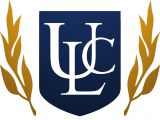 Commencement of Contractbetween Susan Acland-Hood andEMOVEN of ULC TRUSTDear SusanA contract was knowingly entered into by the you via the department you are Chief Executive of under the authority of a David Greensman/ Greensmith ( we have been given two names for the person responsible for this action ). This has caused a tort of significant proportions and has caused a commencement of contract by implied terms enforceable by the usage of our account that  was "sold" to our Trust, the Deed of Assignment assigned and which we stand as surety of and to.The transfer of liability document, autographed as A deed and delivered, in this case was served in the correct timeframe to the court and as you can see from this forwarded portion of the email correspondence and notice was served regarding the contractual obligations further unlicensed and unauthorised use of our account would bring.The ignoring of the facts in relation to this matter constitute negligence or /and misfeasance and as you hold the Title of Chief Executive in this matter you also hold the liabilities of this action which we are now ready to invoice you for.It is your duty to ensure that not one group of people who are entirely reliant on this " service" executed by you are effected by your negligence and unfortunately all people who have the state education qualification are not being educated in the facts that (un) (in) corporate their beings into the slavery system being operated by you and the HM Treasury Crown Corp system which you are receiving money to enforce upon the beneficiaries of our Trust.We have notified the relevant agencies including Michael Gove and Jonathan Jones and also Kevin Sadler regarding the charge we are laying against them and yourself. In this particular case we are holding you personally liable for the attached invoice that this action has created and your Kindness Credits account number created by your Executive Orders is KC172117114815154The balance on this account is in debt to the amount ofWe can offer convenient ways of paying or discharging this debt with an out of court settlement figure of :Or a Promise to Cease and Desist causing liabilities through administration of peoples benefits with a "never to be reinstated statement of truth" autographed by you will be accepted and the account will be credited with the equivalent amount of Kindness Credits to eliminate the slave token (pounds) debt your illegal and unlawful action has cost our beneficiaries.This is our pre court action notice and we are also applying for an injunction to prevent further unauthorised looting of our accounts, assets and securities.HM Treasury do not have the consent of this account and thousands more have assigned their consent to ourselves removing the assumed consent stolen through the Birth Certificate slavery system.We do not wish you any harm in any way and should this cause you financial hardship in the settling of this tort within the next 28 days please inform us of your incomings and outgoings on a means test document so we can facilitate an easy and affordable method for you to settle this matter and bring remedy.The charge of negligence is levied due to the following factors.1) The loss and damage caused by such action is reasonably foreseeable2) Sufficient relationship as the executors of the supposed assumed e states.3) Fair and just and reasonable to impose an expectation of you for a duty of careThis leaves you in breach of your statutory duty to these beings, due to your reckless indifference.We require settlement of this account within the stated timeframe.No further correspondence will be entered into in regards to this matter except to acknowledge your Means Test and or settlement offer, prior to further court action against you.In truth and honour we trust.Without ill will or frivolityRegards of the Kindness of FrequencyEMOVENTreasurer.